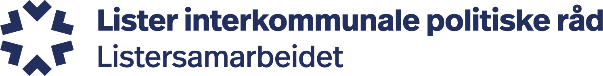 REFERAT Lister rådmannsutvalg Lyngdal 13.09.21Svein VangenMøtestedKommunestyresalen i FarsundMøtetidspunktDato:       31.08.21Dialogmøte: kl 0830 – 1330Rådmannsmøte kl 1330 – 1530TilstedeJens Arild Johannessen – KvinesdalStåle Manneråk Kongsvik – FarsundKjell Olav Hæåk – Lyngdal (med på teams)Ivan Sagebakken – Hægebostad John Birkeland – Sirdal Bernhard Nilsen – FlekkefjordSvein Vangen – ListerrådetLeder og nestleder i Lister Barnevern – Lister PPT og NAV ListerForfallOrienteringKommunedirektørutvalget ReferatRMU 37/21Dialogmøte med PPT – Barnevern og NAVMøtet er tenkt som et dialogmøte mellom rådmannsgruppen og ledergruppen i de respektive samarbeidene. Tema det er ønskelig å fokusere på er:Utviklingen av tjeneste de siste åreneViktige rammebetingelser som har hatt innvirkning på drift og utviklingPrognoser og planer fremoverOppsummeringEtter en gjennomgang av PPT, NAV og Barnevernet, ble mye av debatten knytet til oppvekstreformen. Denne er å betrakte som en samhandlingsreform for barn og unge.  Interkommunal barneverntjeneste  Hvordan sikre en helhetlig opprusting av kommunale tjenester? Hvordan tar kommunene «tilbake» eierskapet til bvtj?  Bygge gode og virksomme tiltak lokalt eller på tvers av kommunerFå oversikt Lag en plan Hvordan sikre fremdrift, utvikling, samhandling og stabilitet i Lister? Samarbeid utenfor Lister? Bør «tiltaksbarnevernet» ut til grunntjenestene? Mer spissing av barnevernets kjernevirksomhet?Etablere Lister forbyggende tiltaksteam?LBV jobbe med kjernedel omsorgsovertakelse, flytting og botiltak?Hvordan kan vi jobbe sammen for etablere lokaltilpassede botiltak når behovet er der? For å sikre at denne oppvekstreformen blir gjennomført på en ansvarlig og hensiktsmessig måte, ser Rådmannsutvalget viktigheten av at det blir satt av ekstra ressurser i en overgangsfase.  Gjerne etter modell av samhandlingsreformen.  Det ble fra rådmannsutvalgets side enighet om å søke Bufdir om midler til en felles prosjektlederstilling knyttet til reformen. Viktige oppgaver for en slik stilling vil mellom annet være: Ruste Listerregionen for omstilling knyttet til barnevernsreformen med hovedvekt på foreldrestøttende tiltakEtablere et godt og virksomt samarbeid med NAV Lister i forhold til målgruppens familier, slik at disse fremover inngår i et tettere samarbeid der vanskelig økonomi ikke blir stående i veien for gode foreldreveiledningstiltak.Innlemme voksentjenesten i den helhetlige oppfølgingenStillingen skal ha en sektor og kommuneovergripende funksjon der man sikrer at det etableres samarbeidstiltak på tvers for å sikre tilgjengelige tiltak med riktig kompetanse.Det er viktig at prosjektleder jobber i tett samarbeid med Lister BTI-koordinator og den enkelte kommunes BTI-koordinator og med Lister pedagogiske senter og helsenettverket.  På denne måten sikrer vi at samhandlingsmodellen i BTI tas ut i drift da prosjektperioden snart utløper.Det var enighet om at stillingen lyses ut snarest.RMU 38/21Underveisrapport evaluering Lister PPTInngår som en del av programmet tidligere på dagen.Oppsummering: Det ble her gitt en orientering om status.RMU 39/21Underveisrapport VoksenopplæringenInngår som en del av programmet tidligere på dagen.Oppsummering: Einer Buø:Telemarksforskning, er i full gang med analysene, og kommer med et rapportutkast om kort tid.  Ber om at dette sende rådmannsutvalget.RMU 40/21Regional virkemiddelgjennomgang, høringsbrev frist 1 oktober. (høringsbrev er sendt til hver kommune)Kl 1400 ….Kort informasjon Christiane Skage,  Lister NyskapingKnyttet til de to rapportene, ønsker fylkeskommunen innspill særlig på følgende spørsmål: Hvilke overordnede tanker har deres organisasjon til konklusjonene i rapporten til Samfunnsøkonomisk analyse? Hvordan ønsker deres organisasjon å arbeide videre med funnene fra den regionale virkemiddelgjennomgangen? Hva vil være viktige forutsetninger for at vi skal lykkes med et felles etablerersenter for hele Agder? På bakgrunn av sluttrapporten fra Invest in Agder-prosjektet – hva vil det være viktig at Agder fylkeskommune retter oppmerksomheten mot i arbeidet med vertskapsattraktivitet i regionen? Vil det fra kommunens side være ønskelig med et eierskap i et felles interkommunalt etablerersenter for hele regionen? Vil det fra kommunes side være interesser for å kjøpe førstelinje-tjenester fra et felles regionalt etablerersenter? På hvilken måte kan Agder fylkeskommune bistå kommunene med økt vertskapsattraktivitet? Kommentar:Det er lagt opp til en bred høringsrunde, og den 10 september har fylkeskommunen invitert bedrifter i Lister til en lunsjworkshop.  Oppsummering: Det utarbeides en felles høring fra Lister.  Saken legges frem for ordførerutvalget for godkjenning. RMU 41/21Underveisrapport «Arkivprosjektet» Rune GrimbyOppsummering:Arbeidsgruppen er godt i gang med kartlegging av egen arkivtjeneste. Det er flere utfordringer vi ser kan komme av et samarbeid, men ser også at det er fordeler med samarbeidet
 
Utfordringer: 
- Veldig mange system (installasjoner) å forholde seg til
- Kan bli vanskelig å ha et eierskap til dokumentasjon i egen kommune
- Gjenfinning av dokumenter (andre skrivemåter)
- Mer jobb for ledere i de forskjellige kommuner, da post bør i et samarbeid føres på enhet hvor da leder som igjen fordeler til saksbehandler
- Kvalitet og kontroll kan gå ned for en kommune, men allikevel opp for en annen
- Miste samhørighet til egen kommune (saksbehandlere) ved samlokalisering
- Andre arbeidsoppgaver arkivmedarbeider har, må utføres av andre i egen kommune
- Eksisterende og planlagte interkommunale samarbeid kan arkivansvaret bli en utfordring, både i systemer og postgang. Det er vanskelig nok i dag, men når vi har 6 forskjellige kommuner med forskjellig ansvar kan det bli litt av en utfordring for arkivmedarbeiderne.
- Fange opp endringer internt i egen organisasjon.
 
Fordeler:
- Mindre sårbarhet ved ferie og sykdom
- Flere fagfolk i en sammensatt gruppe
- Økt bemanning
- Mulighet for spesialisering - spisskompetanse
- Økte muligheter for å drive utviklingsarbeidNy orientering om status på neste møte.RMU 42/21Listerting 14 septemberUtkast til program blir lagt frem på møtet.RMU 43/21EventueltJens Arild: Skjærgårdstjenesten og forslag til driftsbudsjettKonklusjon: Deflator legges til grunn for kommende budsjett, en økning ut over det vil bli vanskelig slik situasjonen er nå.  